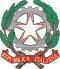 ISTITUTO COMPRENSIVO “GIACOMO MATTEOTTI”Scuola dell’ Infanzia – Primaria  – Secondaria di I gradoC.F.95598040012-Cod.Mecc.TOIC87100DVia Monte Bianco 23 – 10098 RIVOLI (TO) Tel. 011-9534952   E-mail:TOIC87100D@istruzione.it–Pec:TOIC87100D@pec.istruzione.it–Sitoweb:www.icmatteotti.edu.itCirc. 8  a.s. 2023/2024 del 15/09/2023                                                                                    Al Personale Docente                                                                                                 Al Personale  ATA	         Albo di Istituto – Sito WebOggetto: Sciopero intera giornata settore Istruzione e Ricerca per il 25 Settembre 2023  Si comunica che è stato proclamato lo sciopero dell’intera giornata a livello nazionale nel settore Istruzione e Ricerca, per lunedì 25/09/2023, dall’ O.S. C.S.L.E. ( Confederazione Sindacale Lavoratori Europei).Considerato che l’azione di sciopero interessa il servizio pubblico essenziale “ISTRUZIONE”, dii cui all’art.1 della legge 12.06.90 n. 146 e successive modificazioni ed integrazioni e che pertanto tale diritto va esercitato in osservanza delle procedure fissate da tale normativa, al fine di assicurare la vigilanza sui minori, organizzare i servizi minimi essenziali modificando di conseguenza l’orario delle lezioni ed informare le famiglie,, il personale Docente e ATA è invitato a dare comunicazione volontaria con congruo anticipo, e comunque preferibilmente entro le ore 10:00 di mercoledì 20 settembre 2023 al fiduciario di plesso che provvederà a inoltrare alla segreteria.Rivoli 15/09/2023il Dirigente ScolasticoProf. Pierangelo Limuti